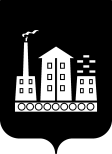 АДМИНИСТРАЦИЯ ГОРОДСКОГО ОКРУГА СПАССК-ДАЛЬНИЙ РАСПОРЯЖЕНИЕ28 октября 2021 г.         г. Спасск-Дальний, Приморского края                № 537-раОб индексации заработной платы с 1 октября 2021 года На основании решения Думы городского округа Спасск-Дальний  от               27 октября 2021 года № 1-НПА  «О внесении изменений и дополнений  в решение Думы городского  округа Спасск-Дальний от 25 декабря  2020 года № 63-НПА «О бюджете городского округа Спасск-Дальний  на 2021 год и плановый период 2022 и 2023 годов», решения Думы городского округа Спасск-Дальний от 27 октября 2021 года № 2 «О внесении изменений в решение Думы городского округа Спасск-Дальний от  29 марта 2011 года № 18 «Об утверждении Положения об оплате труда депутатов,  членов выборных органов, выборных должностных лиц местного самоуправления,  муниципальных служащих в городском округе Спасск-Дальний»1. Главным распорядителям (распорядителям) бюджетных средств провести с     1 октября 2021 года индексацию путем увеличения в 1,039 раза: - окладов, установленных работникам муниципальных учреждений по отраслевой системе оплаты труда;- размеры ежемесячного денежного вознаграждения лиц, замещающих муниципальные должности городского округа Спасск-Дальний, и Главы городского округа Спасск-Дальний;- размеры окладов месячного денежного содержания по должностям муниципальной службы городского округа Спасск-Дальний;- размеры должностных окладов работников, замещающих должности, не являющиеся должностями муниципальной службы городского округа Спасск-Дальний.Заработную плату отдельных категорий работников муниципальных учреждений городского округа Спасск-Дальний, повышение оплаты труда которым предусмотрено Указами Президента Российской Федерации от 7 мая 2012 года      № 597 «О мероприятиях по реализации государственной социальной политики»,  от 1 июня 2012 года № 761 «О национальной стратегии действий в интересах детей на 2012 - 2017 годы», привести в соответствие с уровнем  среднемесячного дохода от трудовой деятельности в Приморском крае на 2021 год.  2. Финансовое обеспечение расходных обязательств городского округа Спасск-Дальний, связанных с реализацией настоящего распоряжения, осуществляется  в пределах бюджетных ассигнований, предусмотренных главным распорядителям (распорядителям) средств, в ведении которых находятся учреждения, на соответствующий финансовый год, и средств, поступающих от приносящей доход деятельности учреждений. 3. Административному управлению Администрации городского округа Спасск-Дальний (Моняк) настоящее распоряжение разместить в информационно-телекоммуникационной сети Интернет на официальном сайте правовой информации городского округа Спасск-Дальний.4. Контроль за исполнением настоящего распоряжения возложить на первого заместителя главы Администрации городского округа Спасск-Дальний            Врадий Л.В.Глава городского округа Спасск-Дальний                  	                 А.К. Бессонов 